УКРАЇНАПАВЛОГРАДСЬКА   МІСЬКА  РАДАДНІПРОПЕТРОВСЬКОЇ  ОБЛАСТІ(___ сесія VІІІ скликання)ПРОЄКТ  РІШЕННЯвід 27.06.2023р.		               	                                   №________Про затвердження технічних документацій із землеустрою щодо встановлення (відновлення) меж земельних ділянок в натурі (на місцевості)та надання земельних ділянок у власність, користування  Керуючись п.34 ч.1 ст.26 Закону України "Про місцеве самоврядування в Україні", ст.ст.12,93,120,123,124,198 Земельного кодексу України, Законом України "Про оренду землі", Законом України "Про державну реєстрацію речових прав на нерухоме майно та їх обтяжень", Постановою КМУ від 17.10.2012р. №1051 "Про затвердження Порядку                 ведення Державного земельного кадастру", рішенням 34 сесії  VII скликання від 13.02.2018р. №1062-34/VII "Про затвердження переліку назв вулиць, провулків, проїздів, проспектів, бульварів, площ у місті Павлоград", розглянувши матеріали технічних документацій                     із землеустрою щодо встановлення (відновлення) меж земельних ділянок, міська радаВ И Р І Ш И Л А:1. Затвердити технічну документацію із землеустрою щодо встановлення (відновлення) меж земельної ділянки:1.1 Управлінню комунального господарства та будівництва Павлоградської               міської ради (ідентифікаційний код хххххххх), на вул.Дніпровська (Парк ім.1Травня), площею 21,2342 га, кадастровий номер 1212400000:02:001:0217.1.2 Товариству з обмеженою відповідальністю "ІВУШКА" (ідентифікаційний код хххххххх), на вул.Новоселицька,1, площею 0,0620 га, кадастровий номер 1212400000:03:017:0024.1.3 Громадянину Єфремову Вячеславу Валентиновичу (ідентифікаційний номер хххххххххх) на вул.Кооперативна,30, площею 0,1320 га, кадастровий номер 1212400000:02:045:0146.1.4 Громадянам Сириці Наталії Григорівні (ідентифікаційний номер хххххххххх)                     та Бабенку Валерію Григоровичу (ідентифікаційний номер хххххххххх), на пров. Миру, 24, площею 0,0758 га, кадастровий номер 1212400000:02:047:0016.1.5 Громадянину Васютіну Віталію Володимировичу (ідентифікаційний номер хххххххххх), на вул. Сірка Івана, 258, площею 0,1000 га, кадастровий номер 1212400000:02:030:0039.1.6 Громадянину Руш Олександру Володимировичу (ідентифікаційний номер хххххххххх), на вул. Сметаніна, 4, площею 0,1000 га, кадастровий номер 1212400000:02:002:0076.2. Надати:2.1 Управлінню комунального господарства та будівництва Павлоградської                 міської ради (ідентифікаційний код хххххххх), у зв'язку з уточненням конфігурації,               земельну ділянку площею 21,2342 га, на вул.Дніпровська (Парк ім.1Травня), кадастровий номер 1212400000:02:001:0217, для обслуговування та благоустрою Парку ім.1Травня,                вид цільового призначення земель (КВЦПЗ) - 07.01 - (для будівництва та                     обслуговування об'єктів рекреаційного призначення), із земель, які знаходяться                                в постійному користуванні у Управління комунального господарства та будівництва Павлоградської міської ради, землі рекреаційного призначення.2.2 Товариству з обмеженою відповідальністю "ІВУШКА" (ідентифікаційний код хххххххх), у зв'язку з внесенням відомостей до Державного земельного кадастру,               земельну ділянку площею 0,0620 га, на вул.Новоселицька,1, кадастровий номер 1212400000:03:017:0024, для ведення підприємницької діяльності, вид цільового призначення земель (КВЦПЗ) - 03.07 - (для будівництва та обслуговування будівель торгівлі), із земель, які знаходяться в постійному користуванні у ТОВ "ІВУШКА"       відповідно до Державного акту на право постійного користування землею від 08.10.1996р. cерії І-ДП №006426 зареєстрованого за №252, землі житлової та громадської забудови,                          в оренду на 25 (двадцять п'ять) років.Строк оренди на даний термін встановлений на підставі голосування депутатів на сесії Павлоградської міської ради.Визначити річну орендну плату за користування цією земельною ділянкою в розмірі 4% від грошової оцінки земельної ділянки згідно порядку встановлення розмірів орендної плати за земельні ділянки, які розташовані на території міста Павлоград, затвердженого рішенням сесії Павлоградської міської ради  від 30.06.2021р. №292-10/VIII.Державний акт на право постійного користування землею від 08.10.1996р. cерії І-ДП №006426 зареєстрований за №252, виданий ТОВ "ІВУШКА", вважати таким, що втратив чинність.2.3 Громадянину Єфремову Вячеславу Валентиновичу (ідентифікаційний номер хххххххххх), земельну ділянку площею 0,1320 га, на вул.Кооперативна,30, кадастровий номер 1212400000:02:045:0146, для обслуговування СТО, вид цільового призначення земель (КВЦПЗ) - 03.07 - (для будівництва та обслуговування будівель торгівлі), із земель,                        які знаходились в оренді у ФОП Єфремова В.В. відповідно до договору оренди                              від 14.09.2005р. зареєстрованого за №040500900202, землі житлової та громадської забудови,               в оренду строком на 49 (сорок дев'ять) років.Строк оренди на даний термін встановлений на підставі голосування депутатів на сесії Павлоградської міської ради.Визначити річну орендну плату за користування цією земельною ділянкою в розмірі 5% від грошової оцінки земельної ділянки згідно порядку встановлення розмірів орендної плати за земельні ділянки, які розташовані на території міста Павлоград, затвердженого рішенням сесії Павлоградської міської ради  від 30.06.2021р. №292-10/VIII.Припинити договір оренди земельної ділянки від 14.09.2005р. зареєстрований                       за №040500900202, укладений з ФОП Єфремовим В.В. на земельну ділянку площею                      0,1320 га, на вул.Кооперативна,30, кадастровий номер 1212400000:02:045:0146, у зв'язку                      із закінченням терміну дії договору оренди.2.4 Громадянам Сириці Наталії Григорівні (ідентифікаційний номер хххххххххх)                 та Бабенку Валерію Григоровичу (ідентифікаційний номер хххххххххх), земельну ділянку (по 1/2 частині відповідно) площею 0,0758 га, на провулку Миру, 24, кадастровий номер 1212400000:02:047:0016, для будівництва і обслуговування житлового будинку, господарських будівель і споруд, вид цільового призначення земель (КВЦПЗ) - 02.01 - (для будівництва і обслуговування житлового будинку, господарських будівель і споруд (присадибна ділянка), землі житлової та громадської забудови, в оренду строком                               на 1 (один) рік.Строк оренди на даний термін встановлений на підставі голосування депутатів на сесії Павлоградської міської ради.Визначити річну орендну плату за користування цією земельною ділянкою в розмірі 0,1% від грошової оцінки земельної ділянки згідно порядку встановлення розмірів орендної плати за земельні ділянки, які розташовані на території міста Павлоград, затвердженого рішенням сесії Павлоградської міської ради  від 30.06.2021р. №292-10/VIII.2.5 Громадянину Васютіну Віталію Володимировичу (ідентифікаційний номер хххххххххх), земельну ділянку площею 0,1000 га, на вул. Сірка Івана, 258, кадастровий номер 1212400000:02:030:0039, для будівництва і обслуговування житлового будинку, господарських будівель і споруд, вид цільового призначення земель (КВЦПЗ) - 02.01 - (для будівництва і обслуговування житлового будинку, господарських будівель і споруд (присадибна ділянка), землі житлової та громадської забудови, в оренду строком                             на 1 (один) рік.Строк оренди на даний термін встановлений на підставі голосування депутатів на сесії Павлоградської міської ради.Визначити річну орендну плату за користування цією земельною ділянкою в розмірі 0,1% від грошової оцінки земельної ділянки згідно порядку встановлення розмірів орендної плати за земельні ділянки, які розташовані на території міста Павлоград, затвердженого рішенням сесії Павлоградської міської ради  від 30.06.2021р. №292-10/VIII.2.6 Громадянину Руш Олександру Володимировичу (ідентифікаційний номер хххххххххх), земельну ділянку площею 0,1000 га, на вул. Сметаніна, 4, кадастровий номер 1212400000:02:002:0076, для будівництва і обслуговування житлового будинку, господарських будівель і споруд, вид цільового призначення земель (КВЦПЗ) - 02.01 - (для будівництва і обслуговування житлового будинку, господарських будівель і споруд (присадибна ділянка), землі житлової та громадської забудови, в оренду строком                             на 1 (один) рік.Строк оренди на даний термін встановлений на підставі голосування депутатів на сесії Павлоградської міської ради.Визначити річну орендну плату за користування цією земельною ділянкою в розмірі 0,1% від грошової оцінки земельної ділянки згідно порядку встановлення розмірів орендної плати за земельні ділянки, які розташовані на території міста Павлоград, затвердженого рішенням сесії Павлоградської міської ради  від 30.06.2021р. №292-10/VIII.3. Зобов’язати землекористувачів протягом одного місяця з моменту прийняття даного рішення:3.1 Звернутися до відділу земельно-ринкових відносин для укладання договору оренди земельної ділянки, що надається згідно з п.2 цього рішення.3.2 Забезпечити державну реєстрацію права оренди на земельну ділянку, що надається згідно з п.2 цього рішення.4. Використовувати надану земельну ділянку за цільовим призначенням, утримувати її у належному санітарному стані, постійно проводити роботи з прибирання та благоустрою наданої і прилеглої території.5. Забезпечити збереження та вільний доступ до мереж інженерних комунікацій, які проходять по наданій території, для проведення ремонтних та профілактичних робіт.6. У разі виникнення  цивільно-правових відносин по забудові, звернутись у міську раду  в місячний термін з клопотанням на переоформлення земельної ділянки.7. Невиконання пункту 4 даного рішення тягне за собою застосування штрафних санкцій згідно з Кодексом України про адміністративні правопорушення.8. Рекомендувати Головному управлінню Держгеокадастру у Дніпропетровській області внести відомості до Державного земельного кадастру згідно прийнятого рішення.9. Забезпечити:- виконання вимог Постанови КМУ від 28.12.01р. №1789, від 01.08.06р. №1045;- виконання вимог ст.48 закону України “Про охорону земель”.10. При необхідності знищення або пошкодження дерев і чагарників згідно постанови Кабміну від 28.12.2001 року №1789 погодити розмір шкоди з управлінням екології та природних ресурсів у Дніпропетровській області та органів, які відповідають за стан зелених насаджень, та згідно постанови Кабміну від 01.08.2006р. №1045 погодити порядок видалення дерев, кущів, газонів і квітників.11. При проведенні будівельних робіт землекористувачу отримати спеціальний  дозвіл на зняття та перенесення ґрунтового покриву (родючого шару грунту).12. Відповідальність щодо виконання даного рішення покласти на начальника відділу земельно-ринкових відносин.13. Загальне керівництво по виконанню даного рішення покласти на заступника міського голови за напрямком роботи.14. Контроль за виконанням рішення покласти на постійну депутатську комісію                  з питань екології, землеустрою, архітектури, генерального планування та благоустрою.Міський голова                                                                                               Анатолій ВЕРШИНА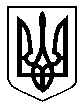 